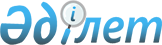 О внесении изменения и дополнения в постановление Правительства Республики Казахстан от 26 февраля 2009 года № 220 "Об утверждении Правил исполнения бюджета и его кассового обслуживания"
					
			Утративший силу
			
			
		
					Постановление Правительства Республики Казахстан от 3 ноября 2011 года № 1281. Утратило силу постановлением Правительства Республики Казахстан от 25 апреля 2015 года № 325      Сноска. Утратило силу постановлением Правительства РК от 25.04.2015 № 325 (вводится в действие со дня его первого официального опубликования).      Правительство Республики Казахстан ПОСТАНОВЛЯЕТ:



      1. Внести в постановление Правительства Республики Казахстан от 26 февраля 2009 года № 220 "Об утверждении Правил исполнения бюджета и его кассового обслуживания" (САПП Республики Казахстан, 2009 г., № 12, ст. 86) следующие изменение и дополнение:



      в Правилах исполнения бюджета и его кассового обслуживания, утвержденных указанным постановлением:



      часть вторую пункта 156 изложить в следующей редакции:

      "По спецификам экономической классификации расходов, не входящим в указанный перечень, авансовая (предварительная) оплата разрешается в размере не более 30 процентов от суммы договора на текущий финансовый год, за исключением специфик и видов расходов по спецификам экономической классификации расходов, указанных в пунктах 157 - 160, 160-2 настоящих Правил.";



      дополнить пунктом 160-2 следующего содержания:

      "160-2. Авансовая (предварительная) оплата по договорам, заключенным в рамках государственного оборонного заказа Республики Казахстан, допускается в размере не более 75 процентов от суммы договора, предусмотренной на текущий финансовый год.".



      2. Настоящее постановление вводится в действие со дня первого официального опубликования.      Премьер-Министр

      Республики Казахстан                       К. Масимов
					© 2012. РГП на ПХВ «Институт законодательства и правовой информации Республики Казахстан» Министерства юстиции Республики Казахстан
				